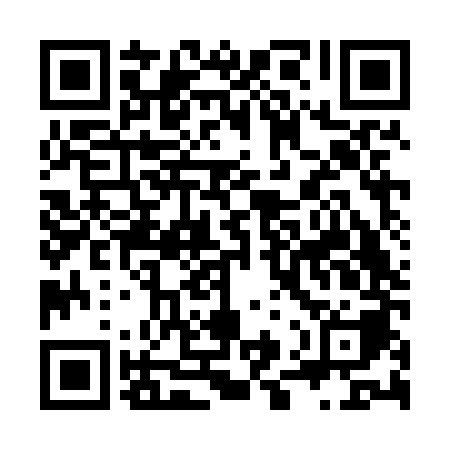 Ramadan times for Belince, SlovakiaMon 11 Mar 2024 - Wed 10 Apr 2024High Latitude Method: Angle Based RulePrayer Calculation Method: Muslim World LeagueAsar Calculation Method: HanafiPrayer times provided by https://www.salahtimes.comDateDayFajrSuhurSunriseDhuhrAsrIftarMaghribIsha11Mon4:244:246:0811:573:555:475:477:2612Tue4:224:226:0611:573:565:495:497:2713Wed4:204:206:0411:573:585:505:507:2914Thu4:174:176:0211:573:595:525:527:3115Fri4:154:156:0011:564:005:535:537:3216Sat4:134:135:5811:564:015:555:557:3417Sun4:114:115:5611:564:035:565:567:3618Mon4:084:085:5411:564:045:585:587:3719Tue4:064:065:5211:554:055:595:597:3920Wed4:044:045:5011:554:066:016:017:4121Thu4:024:025:4811:554:076:026:027:4222Fri3:593:595:4611:544:086:046:047:4423Sat3:573:575:4411:544:106:056:057:4624Sun3:543:545:4211:544:116:076:077:4825Mon3:523:525:3911:534:126:086:087:4926Tue3:503:505:3711:534:136:106:107:5127Wed3:473:475:3511:534:146:116:117:5328Thu3:453:455:3311:534:156:136:137:5529Fri3:423:425:3111:524:166:146:147:5630Sat3:403:405:2911:524:176:166:167:5831Sun4:384:386:2712:525:187:177:179:001Mon4:354:356:2512:515:207:197:199:022Tue4:334:336:2312:515:217:207:209:043Wed4:304:306:2112:515:227:227:229:064Thu4:284:286:1912:505:237:237:239:085Fri4:254:256:1712:505:247:257:259:096Sat4:224:226:1512:505:257:267:269:117Sun4:204:206:1312:505:267:277:279:138Mon4:174:176:1112:495:277:297:299:159Tue4:154:156:0912:495:287:307:309:1710Wed4:124:126:0712:495:297:327:329:19